Name: _____________________________________Family Day Activity Board- Fairy TalesI can choose from the activities below to do with my family. When we finish them I can cross them off.  Created by Ashley Grimes, Sunflower Elementary 2019Build a House for the 3 Little Pigs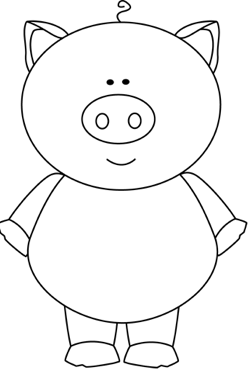 Write your own Fairy Tale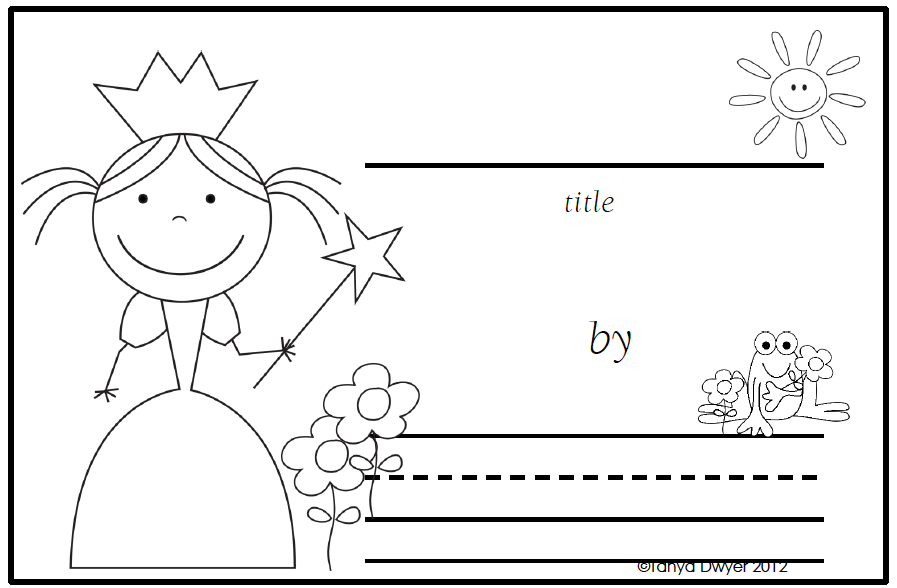 Fairy Tale Memory Game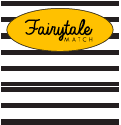 Rapunzel Chutes and Ladders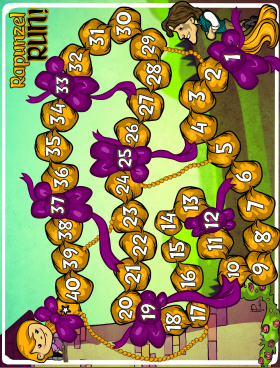 Fairy Tale Measuring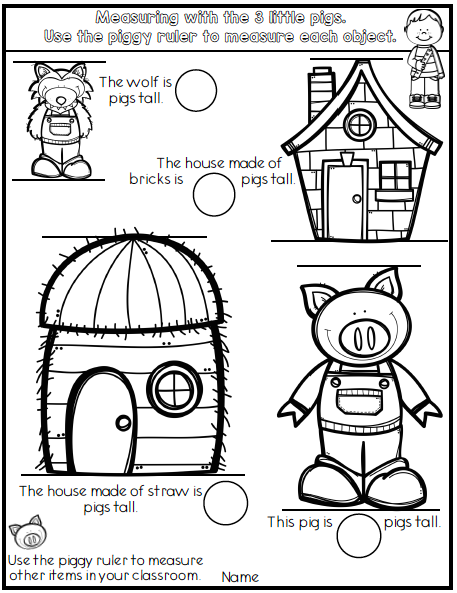 Paint a Crown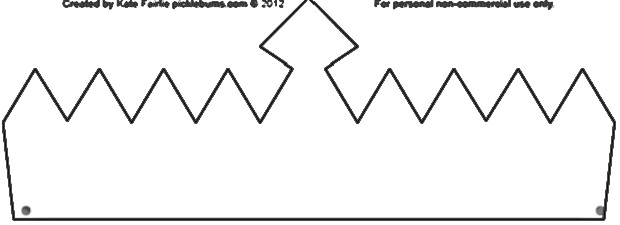 Fairy Tale Write the Room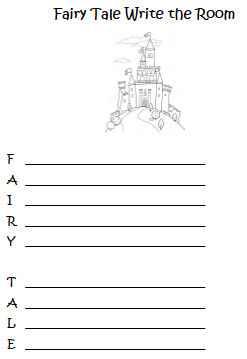 Fairy Tale 4 in a Row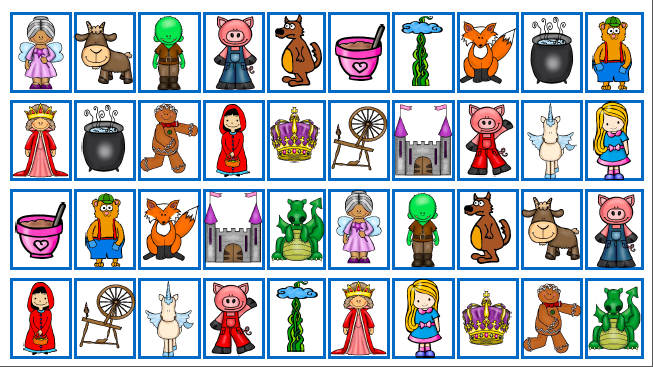 Make a Castle for Cinderella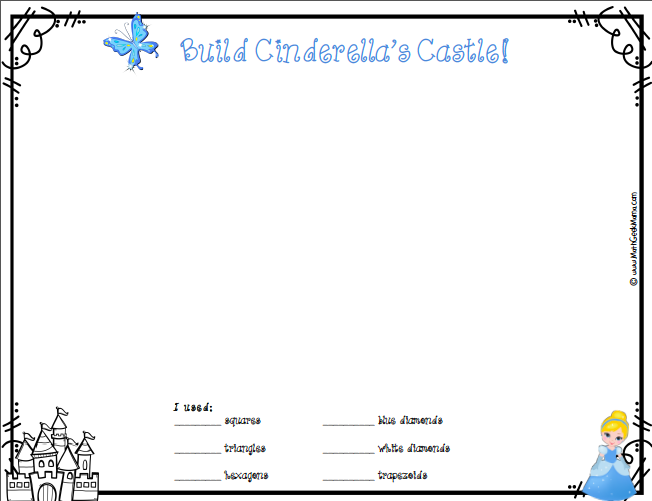 